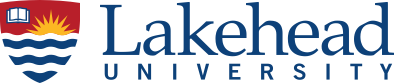 DATE:  	December 7, 2018.							TO:  	Dr. E. Birminghan, Dean, 	Faculty of Social Sciences and Humanities.FROM: 	Dr. P. Cain, Chair, 	Department of Political Science.SUBJECT:	RENEWAL OF ADJUNCT STATUS FOR DR. BLAHUTA***************************************************************************************************At our last Political Science Department Meeting the Department voted unanimously to support the renewal of the Appointment of Dr. Jason Blahuta as Adjunct Professor in the Department of Political Science.We are very pleased with Dr. Blahuta’s service to our Department.  In his first term as Adjunct Professor, Dr. Blahuta has taught courses for our department (POLI 4911 Political Rhetoric and Statecraft and POLI 2510 Ancient and Medieval Political Thought), and made valuable service contributions. In addition he has published important research in the field of Political Philosophy.Attached please find his CV and cover letter.Please add this to the Agenda for the next Faculty Council Meeting.Thank you.Patrick Cain, Ph.D.Associate Professor and ChairDepartment of Political ScienceLakehead University